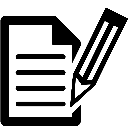 F’din il-ħrafa rajt imħatra li ssir bejn ix-xemx u r-riħ. Ikteb storja ta’ mħatra li ssir bejn ix-xemx u x-xita.________________________________________________________________________________________________________________________________________________________________________________________________________________________________________________________________________________________________________________________________________________________________________________________________________________________________________________________________________________________________________________________________________________________________________________________________________________________________________________________________________________________________________________________________________________________________________________________________________________________________________________________________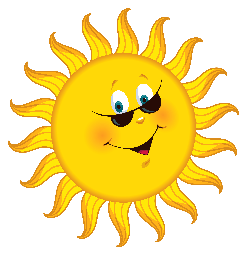 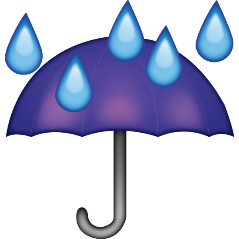 